30ème SESSION ORDINAIRE DE CONFERENCE DE L´UNION AFRICAINE22 – 29 janvier 2018Addis-Abeba, Ethiopie Pays: ...........................................................................  Nom: ............................................Numéro du Passeport: ..................................................Date d´expiration du Passeport: .................................Durée du séjour en Ethiopie: ....................................................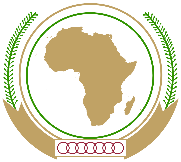 
FORMULAIRE DU DEMANDE DE VISA A L´ARRIVÉE 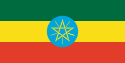 CUA
FORMULAIRE DU DEMANDE DE VISA A L´ARRIVÉE 